
ΑΝΑΚΟΙΝΩΣΗΠαρακαλούνται οι φοιτητές που εισήχθησαν στην Ανώτατη Εκπαίδευση κατά το ακαδημαϊκό έτος 2015-16, (δηλαδή όσοι φοιτούν στο 2ο έτος κατά την τρέχουσα ακαδημαϊκή χρονιά 2016-17) και δεν έχουν συμπληρώσει σε έντυπη μορφή στη γραμματεία το «Ατομικό Δελτίο Φοιτητή/Σπουδαστή»  όταν εγγράφηκαν στο τμήμα, να μεταβούν στο ακόλουθο link, για τη συμπλήρωση του εν λόγω δελτίου, μέχρι 27 Δεκεμβρίου 2016:https://elstatweb.statistics.gr/deltio_fititi/deltio_fititi_login.jspΠροσοχή:Όσοι φοιτητές έχουν εν τω μεταξύ πάρει μετεγγραφή σε άλλο τμήμα, συμπληρώνουν ως τμήμα εισαγωγής το τμήμα στο οποίο αρχικά πέτυχαν και όχι αυτό στο οποίο πήραν αργότερα μετεγγραφή.Υποχρέωση συμπλήρωσης εκτός όλων των άλλων φοιτητών που δεν έχουν ήδη απογραφεί, έχουν και όσοι φοιτητές ανήκουν στις ειδικές κατηγορίες που προβλέπει η σχετική νομοθεσία για την εισαγωγή στην Ανώτατη Εκπαίδευση και οι αλλοδαποί φοιτητές που δεν το συμπλήρωσαν κατά την εγγραφή τους. Σας ευχαριστούμε εκ των προτέρων για τη συνεργασία.ΕΛΛΗΝΙΚΗ ΔΗΜΟΚΡΑΤΙΑΠειραιάς, 05 Δεκεμβρίου 2016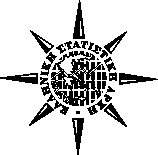 ΕΛΛΗΝΙΚΗ ΔΗΜΟΚΡΑΤΙΑΕΛΛΗΝΙΚΗ ΣΤΑΤΙΣΤΙΚΗ ΑΡΧΗΓΕΝΙΚΗ ΔΙΕΥΘΥΝΣΗ ΣΤΑΤΙΣΤΙΚΩΝ ΕΡΕΥΝΩΝΓΕΝΙΚΗ ΔΙΕΥΘΥΝΣΗ ΣΤΑΤΙΣΤΙΚΩΝ ΕΡΕΥΝΩΝΠΡΟΣ: Γραμματείες  Τμημάτων των Σχολών της Ανώτατης Τεχνολογικής Εκπαίδευσης (ΤΕΙ-ΑΣΠΑΙΤΕ),  Ακαδημίες Εμπορικού Ναυτικού, Εκκλησιαστικές Ακαδημίες, Επαγγελματικές και Καλλιτεχνικές Σχολές ΔΙΕΥΘΥΝΣΗ  ΚΟΙΝΩΝΙΚΩΝ ΣΤΑΤΙΣΤΙΚΩΝ ΔΙΕΥΘΥΝΣΗ  ΚΟΙΝΩΝΙΚΩΝ ΣΤΑΤΙΣΤΙΚΩΝ ΤΜΗΜΑ ΣΤΑΤΙΣΤΙΚΩΝ ΕΚΠΑΙΔΕΥΣΗΣΤΜΗΜΑ ΣΤΑΤΙΣΤΙΚΩΝ ΕΚΠΑΙΔΕΥΣΗΣΤΗΛ: 213 135 2779, 213 135 2778ΤΗΛ: 213 135 2779, 213 135 2778